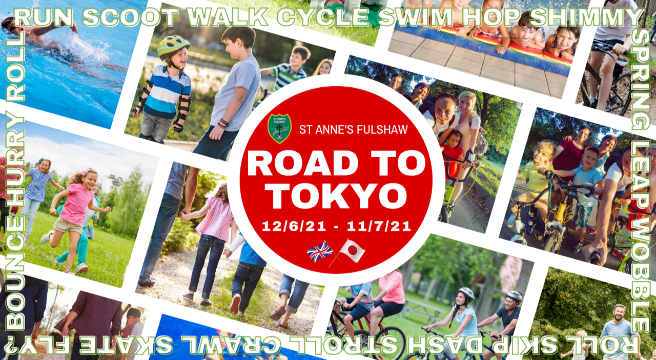 Road to Tokyo - Running EventsFamily EventsSaturday 12th June 2pm: Peat Moss 5km Circular leaving from schoolSunday 4th July 9am: Wilmslow Junior Parkrun 2km meet at the Carrs Park near Café Azul.Depending on attendance/success of Saturday 12th June event, we may schedule another family event on weekend of 26th/27th June.Children must be accompanied by a responsible adult, group leaders cannot be responsible for children other than our own.Adult EventsFriday 18th June- Bollin Valley 10kmMonday 21st June- 5km around Peat MossThursday 24th June- 10kmThursday 1st July- 5km around Peat MossFriday 2nd July- 10kmWednesday 7th July- 10 Mile Adult runs will all be straight from morning school drop off. Runs will all be sociable and nobody will be left behind. Please bring water on hot days.If you aren’t sure whether any of these events are for you, or if have any further questions then please feel free to get in touch with Rachael Thomas, Vicky Wilson or Nicola Aslam, or email pta@stannesfulshaw.net. Join the running WhatsApp group for more updates - https://chat.whatsapp.com/Cin2MIoZui9I4nTGALY0q0.